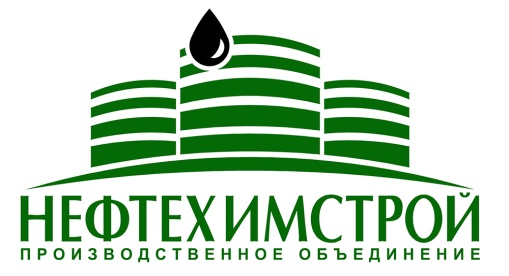 ОПРОСНЫЙ ЛИСТ №____ТЕХНИЧЕСКОЕ ЗАДАНИЕ НА ИЗГОТОВЛЕНИЕЕМКОСТИ ПОДЗЕМНОЙ ДРЕНАЖНОЙ ЕП (ЕПП) Таблица для определения типа аппаратаСведения, необходимые для проектирования аппаратаТаблица штуцеров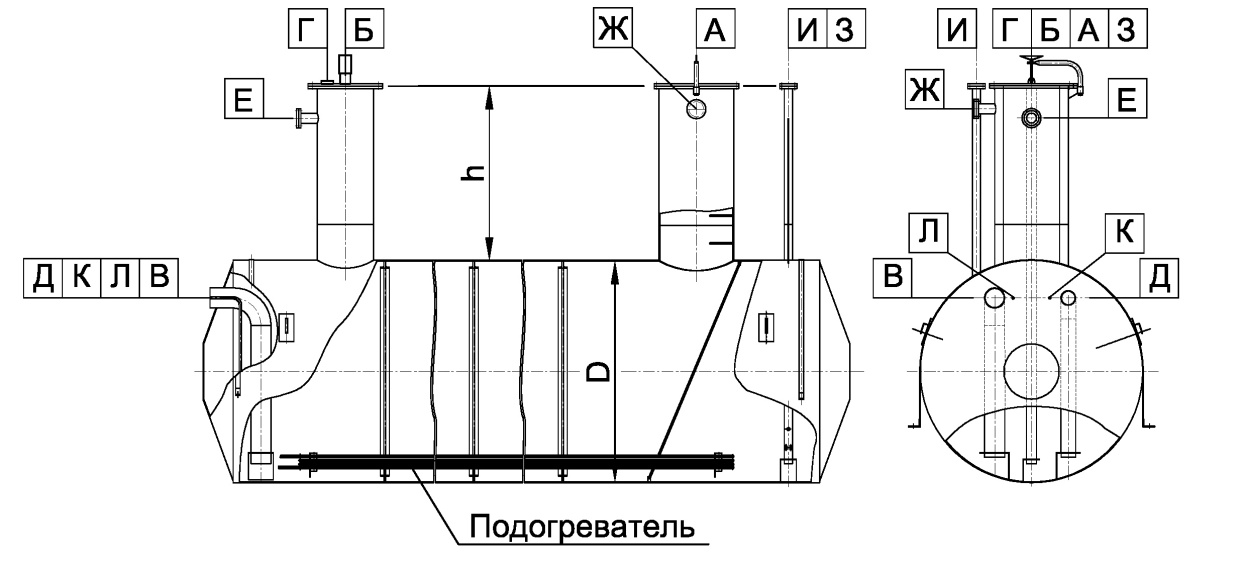 ОСОБЫЕ  УСЛОВИЯ  И  ДОПОЛНИТЕЛЬНЫЕ  ТРЕБОВАНИЯЛИЦО, ОТВЕТСТВЕННОЕ ЗА СОСТАВЛЕНИЕ ТЕХНИЧЕСКОГО ЗАДАНИЯ (УКАЗАТЬ ОРГАНИЗАЦИЮ, ДОЛЖНОСТЬ, Ф.И.О., ТЕЛЕФОН, ФАКС, E-MAIL):443068, г. Самара, ул. Лейтенанта Шмидта, д. 1, эт.1, оф.41Т.: (846) 24-000-50, -70, -90, Ф.: (846) 24-00-144e-mail: info@nhstroi.ru, web: www.nhstroi.ruЗаказчикАдрес площадки строительстваАдрес площадки строительстваАдрес площадки строительстваАдрес площадки строительстваАдрес площадки строительстваТелефонТелефонФаксФаксE-mailКонтактное лицоКонтактное лицоКонтактное лицоУсловное обозначение аппаратаУсловное обозначение аппаратаКоличество№п/пНаименование параметраНеобходимые сведения1.Номинальный объём аппарата, м32.Внутренний диаметр D, мм3.Высота горловины h, мм4.Наличие подогревателя5.Наличие и тип электронасосного агрегата6.Глубина погружения электронасосного агрегата, мм№п/пНаименование параметраНаименование параметраНаименование параметраНеобходимые сведения1.Характеристика рабочей средыНаименованиеНаименование1.Характеристика рабочей средыФизическое состояние (газ, пар, жидкость)Физическое состояние (газ, пар, жидкость)1.Характеристика рабочей средыСостав, концентрация, %Состав, концентрация, %1.Характеристика рабочей средыПлотность, кг/м3Плотность, кг/м31.Характеристика рабочей средыКоррозионностьКоррозионность1.Характеристика рабочей средыСклонность к кристаллизацииСклонность к кристаллизации1.Характеристика рабочей средыТемпература кипения при давлении 0,07 МПа, СТемпература кипения при давлении 0,07 МПа, С1.Характеристика рабочей средыКласс опасности по ГОСТ 12.1.007-76Класс опасности по ГОСТ 12.1.007-761.Характеристика рабочей средыПожароопасность по ГОСТ 12.1.004-91Пожароопасность по ГОСТ 12.1.004-911.Характеристика рабочей средыКатегория и группа взрывоопасности по ГОСТ 12.1.011-73Категория и группа взрывоопасности по ГОСТ 12.1.011-732.Рабочие параметры процессаДавление рабочее/расчетное, МПа (кгс/см2)Давление рабочее/расчетное, МПа (кгс/см2)2.Рабочие параметры процессаТемпература среды максимальная, СТемпература среды максимальная, С2.Рабочие параметры процессаТемпература среды минимальная, СТемпература среды минимальная, С3.МатериалКорпуса аппаратаКорпуса аппарата3.МатериалСкорость коррозии, мм/год Скорость коррозии, мм/год 3.МатериалДеталей, соприкасающихся с рабочей средой (змеевик, внутренние устройства)Деталей, соприкасающихся с рабочей средой (змеевик, внутренние устройства)3.МатериалДеталей, не соприкасающихся с рабочей средой (рубашка и т.п.)Деталей, не соприкасающихся с рабочей средой (рубашка и т.п.)4.Тип опорБетонные, металлические на фундаменте, металлические на металлоконструкции Бетонные, металлические на фундаменте, металлические на металлоконструкции 5.Тип уплотнительной поверхности фланцевых соединений (гладкая, шип-паз)Тип уплотнительной поверхности фланцевых соединений (гладкая, шип-паз)Тип уплотнительной поверхности фланцевых соединений (гладкая, шип-паз)5.Тип уплотнительной поверхности фланцевых соединений (гладкая, шип-паз)Тип уплотнительной поверхности фланцевых соединений (гладкая, шип-паз)Тип уплотнительной поверхности фланцевых соединений (гладкая, шип-паз)6.Тип электродвигателя и напряжение (В) (для аппаратов с погружным насосом)Тип электродвигателя и напряжение (В) (для аппаратов с погружным насосом)Тип электродвигателя и напряжение (В) (для аппаратов с погружным насосом)7.Необходимость термообработкиНеобходимость термообработкиНеобходимость термообработки8.Место расположения объекта, где установлен аппарат (город, район)Место расположения объекта, где установлен аппарат (город, район)Место расположения объекта, где установлен аппарат (город, район)9.Температура окружающей средыТемпература окружающей средыМаксимальная, С9.Температура окружающей средыТемпература окружающей средыМинимальная, С10.Место установки (установка наружная, в отапливаемом помещении, в неотапливаемом помещении)Место установки (установка наружная, в отапливаемом помещении, в неотапливаемом помещении)Место установки (установка наружная, в отапливаемом помещении, в неотапливаемом помещении)11.Минимально возможная температура стенки аппарата в рабочих условиях, СМинимально возможная температура стенки аппарата в рабочих условиях, СМинимально возможная температура стенки аппарата в рабочих условиях, СОбозначение   Назначение   Кол-во  Ду,  мм  Ру, МПа (кгс/см2)   Вылет, мм  АЛюкБЛюк для насосаВВход продуктаГВыход продукта (при наличие насоса)ДВыход продукта аварийныйЕВход параЖВоздушникЗДля уровнемераИДля термопреобразователяКВход теплоносителяЛВыход теплоносителяНаличие внутреннего и наружного антикоррозионного покрытия: